Formato VE1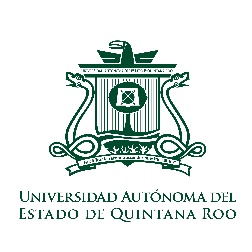 UNIVERSIDAD AUTÓNOMA DEL ESTADO DE QUINTANA ROOCozumel, Quintana Roo, a 28 de agosto de 2022SOLICITUD DE SALIDA DE CAMPO O VIAJE DE ESTUDIOS DATOS DEL VIAJE:Nombre del evento: Viaje de observación científica a Área Natural Protegida con aprovechamiento sustentable y gobernanza localDestino: Parque Nacional Lagunas de Montebello, ChiapasFechas: del 13 al 16 de octubre 2017.Itinerario Completo: Cozumel, Playa del Carmen, Cancún, Tuxtla Gutiérrez, San Cristóbal de las Casas, Comitán, diversos ejidos, Ejido Tziscao (final del viaje).   Descripción de actividades por día:Día 1: viaje aéreo y terrestre, alojamiento en hotel de tránsito.Día 2: viaje terrestre, llegada al destino y alojamiento en ejido. Salida de campo.Día 3: Salida de campo durante el día. Regreso inicia al mediodía.Día 4: vuelo de regreso a Cancún.Número de alumnos asistentes: 23 (tentativo, lista adjunta).Carrera: LGST       Asignatura: IAPN	 Semestre: séptimoResponsable del viaje: Romano Gino Segrado PavónCarrera: LGST   Semestre: séptimoTeléfono: 987 872 9000 Correo electrónico: romano@uqroo.edu.mx Apoyos solicitados: se detallan en oficio adjunto, pero son boletos aéreos, transporte terrestre, alimentación, hospedaje.JUSTIFICACIÓN DEL VIAJESe realizará práctica de campo para la asignatura, que es sobre ANP, Se aplicará instrumento de observación de objetivo visuales de calidad, y lista de verificación de campo para senderos en ANP. Esta ANP presenta características únicas en México, por su estado de conservación, desarrollo turístico y sistema de gobernanza, así como sus problemas ambientales. Se desarrollarán competencias relacionadas a la administración de ANP y la recreación. AtentamenteDr. Romano Gino Segrado PavónProfesorC.c.p. Interesado